Publicado en 08029 el 13/03/2013 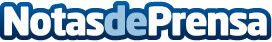 Vipic afianza su expansión a toda España con 1200 nuevos restaurantes bajo reservaLanzamiento de la primera actualización de la aplicación y cierre de un acuerdo con Ànec Blau que permitirá a los usuarios del Club disponer de promociones en el mismo centro comercial, además de incorporar nuevos establecimentos como McDonaldʼs o Alain AfflelouDatos de contacto:Vipic Club93 5195885Nota de prensa publicada en: https://www.notasdeprensa.es/vipic-afianza-su-expansion-a-toda-espana-con-1200-nuevos-restaurantes-bajo-reserva Categorias: Telecomunicaciones Gastronomía Marketing Madrid Cataluña Entretenimiento Emprendedores E-Commerce Restauración http://www.notasdeprensa.es